حضرات السادة والسيدات،تحية طيبة وبعد،1	ينظم الاتحاد الدولي للاتصالات (ITU) بالشراكة مع المنظمة العربية لتكنولوجيا المعلومات والاتصالات (AICTO) ورشة عمل تفاعلية بشأن سد الفجوة التقييسية فيما يخص الفعالية في مجال التقييس من أجل البلدان النامية ستُعقد في فندق Ramada Plaza، تونس العاصمة، تونس في 24 أبريل 2018. وستُعقد أيضاً ورشة عمل إقليمية بشأن التخطيط والسياسات في مجال ترقيم الاتصالات من أجل منطقتي إفريقيا والدول العربية في نفس المكان يوم 25 أبريل 2018 وذلك بناءً على دعوة كريمة من مركز الإعلام والتكوين والتوثيق والدراسات في تكنولوجيا المواصلات (CIFODE’COM). وسيُعقد الحدثان بالتعاقب مع اجتماع الفريق الإقليمي التابع للجنة الدراسات 2 لقطاع تقييس الاتصالات لمنطقة إفريقيا (SG2RG-AFR) والفريق الإقليمي التابع للجنة الدراسات 2 لقطاع تقييس الاتصالات لمنطقة الدول العربية (SG2RG-ARB) يومي 26 و27 أبريل 2018.2	باب المشاركة في ورشة العمل الإقليمية بشأن التخطيط والسياسات في مجال ترقيم الاتصالات من أجل منطقتي الدول العربية وإفريقيا مفتوح أمام الدول الأعضاء في الاتحاد وأعضاء قطاعاته والمنتسبين إليها والمؤسسات الأكاديمية المنضمة إلى الاتحاد وأمام أيّ شخص من أيّ بلد عضو في الاتحاد يرغب في المساهمة في العمل. ويشمل ذلك الأفراد الذين هم أيضاً أعضاء في المنظمات الدولية والإقليمية والوطنية. والمشاركة في ورشة العمل مجانية.3	والهدف الرئيسي لورشة العمل التفاعلية بشأن سد الفجوة التقييسية فيما يخص الفعالية في مجال التقييس هو مساعدة المندوبين في استخلاص قيمة قصوى من مشاركتهم في أعمال التقييس التي يضطلع بها الاتحاد. والهدف من ورشة العمل بشأن التخطيط والسياسات في مجال ترقيم الاتصالات توفير منصة مفتوحة لمناقشة وتبادل وجهات النظر بشأن أفضل الممارسات فيما يتعلق بسياسات الترقيم الوطنية. ويشمل الجمهور المستهدف بهذا الحدث الدول الأعضاء في الاتحاد والهيئات الوطنية المعنية بوضع المعايير ومنظمي تكنولوجيا المعلومات والاتصالات وشركات تكنولوجيا المعلومات والاتصالات وهيئات البحوث في مجال تكنولوجيا المعلومات والاتصالات وموردي الخدمات والهيئات الأكاديمية.4	وسيُتاح مشروع برنامج كل من الحدثين في الموقعين الإلكترونيين التاليين للاتحاد: ورشة العمل التفاعلية التي ينظمها الاتحاد بشأن سد الفجوة التقييسية فيما يخص الفعالية في مجال التقييس: https://www.itu.int/en/ITU-T/Workshops-and-Seminars/bsg/20180424/Pages/default.aspx.ورشة العمل الإقليمية بشأن التخطيط والسياسات في مجال ترقيم الاتصالات لمنطقتي الدول العربية وإفريقيا: https://www.itu.int/en/ITU-T/Workshops-and-Seminars/20180425a/Pages/default.aspx.وسيخضع هذان الموقعان الإلكترونيان للتحديث بانتظام كلما وردت معلومات جديدة أو معدّلة. ويرُجى من المشاركين المواظبة على زيارتهما للاطلاع على أحدث المعلومات.5	وستتاح قريباً في الموقعين الإلكترونيين المذكورين أعلاه معلومات عامة للمشاركين، تشمل معلومات عن الإقامة في الفنادق ووسائل النقل ومتطلبات الحصول على التأشيرة.6	ولتمكين الاتحاد من اتخاذ الترتيبات اللازمة المتعلقة بتنظيم المنتدى، أكون شاكراً لو تكرمتم بالتسجيل من خلال الاستمارة المتاحة على الخط في الصفحة الإلكترونية الخاصة بكل حدث بأسرع ما يمكن ولكن في موعد أقصاه 20 أبريل 2018. ويرجى ملاحظة أن التسجيل المسبق للمشاركين في الأحداث التي ننظمها يجري على الخط حصراً. وسيكون بإمكان المشاركين أيضاً التسجيل في موقع الحدث يوم انعقاده.7	وأود أن أذكّركم بأن على مواطني بعض البلدان الحصول على تأشيرة للدخول إلى تونس وقضاء بعض الوقت فيها. ويجب طلب التأشيرة من المكتب (السفارة أو القنصلية) الذي يمثل تونس في بلدكم، أو من أقرب مكتب من بلد المغادرة في حالة عدم وجود هذا المكتب في بلدكم. وستتاح معلومات إضافية بشأن متطلبات الحصول على التأشيرة في الموقع الإلكتروني الخاص بكل حدث تحت بند معلومات عملية.وتفضلوا بقبول فائق التقدير والاحترام.(توقيع)تشيساب لي
مدير مكتب تقييس الاتصالات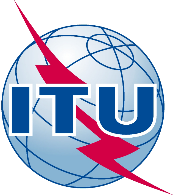 الاتحـاد الدولـي للاتصـالاتمكتب تقييس الاتصالاتجنيف، 28 مارس 2018المرجع:TSB Circular 82
BSG/LSإلى:-	إدارات الدول الأعضاء في الاتحاد؛-	أعضاء قطاع تقييس الاتصالات؛-	المنتسبين إلى قطاع تقييس الاتصالات؛-	الهيئات الأكاديمية المنضمة إلى الاتحادالهاتف:+41 22 730 5884إلى:-	إدارات الدول الأعضاء في الاتحاد؛-	أعضاء قطاع تقييس الاتصالات؛-	المنتسبين إلى قطاع تقييس الاتصالات؛-	الهيئات الأكاديمية المنضمة إلى الاتحادالفاكس:+41 22 730 5853إلى:-	إدارات الدول الأعضاء في الاتحاد؛-	أعضاء قطاع تقييس الاتصالات؛-	المنتسبين إلى قطاع تقييس الاتصالات؛-	الهيئات الأكاديمية المنضمة إلى الاتحادالبريد الإلكتروني:bridging@itu.int
tsbevents@itu.intنسخة إلى:-	رؤساء لجان الدراسات لقطاع تقييس الاتصالات ونواب‍هم؛-	مدير مكتب تنمية الاتصالات؛-	مدير مكتب الاتصالات الراديوية؛-	المكتب الإقليمي للاتحاد لمنطقة إفريقيا؛-	المكتب الإقليمي للاتحاد لمنطقة الدول العربيةالموضوع:ورشة عمل تفاعلية ينظمها الاتحاد بشأن سد الفجوة التقييسية فيما يخص الفعالية في مجال التقييس وورشة عمل إقليمية بشأن التخطيط والسياسات في مجال ترقيم الاتصالات من أجل منطقتي الدول العربية وإفريقيا (تونس العاصمة، تونس، 25-24 أبريل 2018)ورشة عمل تفاعلية ينظمها الاتحاد بشأن سد الفجوة التقييسية فيما يخص الفعالية في مجال التقييس وورشة عمل إقليمية بشأن التخطيط والسياسات في مجال ترقيم الاتصالات من أجل منطقتي الدول العربية وإفريقيا (تونس العاصمة، تونس، 25-24 أبريل 2018)